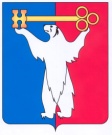 АДМИНИСТРАЦИЯ ГОРОДА НОРИЛЬСКАКРАСНОЯРСКОГО КРАЯПОСТАНОВЛЕНИЕ26.07.2017                                              г. Норильск                                                   № 303О внесении изменений в постановление Администрации города Норильска 
от 29.03.2016 № 181	В целях урегулирования отдельных вопросов, касающихся системы оплаты труда работников муниципальных учреждений муниципального образования город Норильск,ПОСТАНОВЛЯЮ:1. Внести в Положение о системе оплаты труда работников муниципальных учреждений муниципального образования город Норильск, утвержденное постановлением Администрации города Норильска от 29.03.2016 № 181 (далее – Положение), следующие изменения:1.1. Дополнить пункт 4.3 Положения одиннадцатым абзацем следующего содержания:«- краевая выплата работникам, реализующим основную деятельность учреждений культуры.».1.2. Дополнить Положение пунктом 4.6.1 следующего содержания:«4.6.1. Персональная краевая выплата работникам, реализующим основную деятельность учреждений культуры (далее – основной персонал учреждений культуры), устанавливается в размере 3 450 рублей на одного работника с учетом районного коэффициента и процентной надбавки к заработной плате за стаж работы в районах Крайнего Севера или надбавки за работу в местностях с особыми климатическими условиями.Персональная краевая выплата работникам основного персонала учреждений культуры производится сверх начисленной работнику месячной заработной платы (с учетом компенсационных выплат, в том числе персональной выплаты в целях обеспечения заработной платы работника учреждения на уровне размера минимальной заработной платы, региональной выплаты и выплат стимулирующего характера), пропорционально отработанному времени.».2. Опубликовать настоящее постановление в газете «Заполярная правда» и разместить его на официальном сайте муниципального образования город Норильск.3. Настоящее постановление вступает в силу с даты его подписания и распространяет свое действие на правоотношения, возникшие с 01.06.2017.И.о. Руководителя Администрации города Норильска		         А.П. Митленко